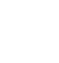 НОВООДЕСЬКА МІСЬКА РАДАМИКОЛАЇВСЬКОЇ ОБЛАСТІВИКОНАВЧИЙ КОМІТЕТ                    Р І Ш Е Н Н Я                                    17 серпня 2021                         м. Нова Одеса                                      № 113Про погодження положення  про порядок складання, затвердження  фінансового  плану КНП «Новоодеська  багатопрофільна  лікарня» Новоодеської міської ради та контролю його виконання 	Відповідно до статті 28 Закону України "Про місцеве самоврядування в Україні", статті 78 Господарського кодексу України,  статуту КНП «Новоодеська багатопрофільна лікарня» виконавчий комітет  міської  ради  ВИРІШИВ:1.Погодити положення про порядок складання, затвердження фінансового плану КНП «Новоодеська багатопрофільна лікарня» Новоодеської міської ради та контролю його виконання (додається).2. Контроль за виконанням рішення покласти на заступника міського голови        Дем’янова О.А.Міський голова			       	                               Олександр ПОЛЯКОВ                                                                                              ПОГОДЖЕНО                                                                                               рішення виконавчого комітету                                                                                               Новоодеської міської ради                                                                                               від 17.08.2021 року № 113
Положенняпро порядок складання, затвердження та контролю виконання фінансового плану комунального некомерційного підприємства  "Новоодеська багатопрофільна лікарня" Новоодеської міської радиІ. Загальні положення          1. Даний Порядок визначає процедуру складання, затвердження та контролю виконання фінансового плану комунального некомерційного  підприємства "Новоодеська багатопрофільна лікарня"  Новоодеської міської ради (далі- Підприємство).          2. Фінансовий план Підприємства є основним плановим документом, відповідно до якого Підприємство отримує доходи і здійснює видатки, визначає обсяг та спрямування коштів для виконання своїх функцій протягом року відповідно до установчих документів.ІІ. Складання та затвердження фінансового плану         1. Фінансовий план Підприємства складається за формою згідно з додатком 1 (додається) на один календарний рік з поквартальною розбивкою і відображає очікувані фінансові результати в плановому році.         2. Проект фінансового плану Підприємства на наступний фінансовий рік та пояснювальна записка до нього в довільній формі подається до Виконавчого комітету Новоодеської міської ради (далі- Орган управління)  до 1 грудня року, який передує плановому.         3. Орган управління протягом 5 робочих днів проводить аналіз проекту фінансового плану Підприємства та приймає рішення щодо затвердження або відхилення проекту фінансового плану.         4. У разі відхилення проекту фінансового плану Орган управління зобов'язаний у письмовій формі повідомити Підприємство про підстави відхилення з детальним обґрунтуванням відмови згідно з чинним законодавством.         5. Враховуючи зауваження Підприємство доопрацьовує проект фінансового плану та подає його з відміткою «Уточнений» на повторне затвердження протягом     5-ти робочих днів з дня надходження зауважень до проекту.         3. Доопрацьований проект фінансового плану Підприємства  затверджується Органом управління в термін не пізніше  15 січня планового року.ІІ. Складання звіту про виконання фінансового плану         1.Звіт про виконання фінансового плану Підприємство подає до Органу управління згідно з додатком 2 (додається) до цього положення  у терміни:1.1.За звітний рік – до 28 лютого року,який настає за звітним періодом.1.2.За звітні квартали (І, ІІ, ІІІ) поточного року – до 30 квітня, 31 липня та 30 жовтня кожного року. Звіт за IV квартал подається разом із звітом про його виконання за рік.        2. До звіту про виконання фінансового плану додається пояснювальна записка щодо результатів діяльності за квартал (рік) Підприємства в довільній формі.ІV. Внесення змін до фінансового плану         1. Зміни до затвердженого фінансового плану Підприємства можуть вноситися за ініціативою Підприємства не більше 11 разів  впродовж планового року. Проєкт змін до фінансового плану Підприємства з пояснювальною запискою про причини таких змін Підприємство готує і подає до Органу управління не пізніше 25 числа місяця, коли виникла потреба в змінах. В такому разі на фінансовому плані проставляється відмітка «Зміни».         2. Погодження та прийняття рішення щодо внесення змін до фінансового плану Підприємства здійснюється за процедурою, передбаченою розділом ІІІ даного порядку.          3. Зміни до фінансового плану не можуть вноситися у періоди, за якими минув строк звітування.V. Контроль за складанням та виконанням фінансового плану       1. Контроль за своєчасним складанням фінансового плану Підприємства, а також за виконанням показників затвердженого фінансового плану Підприємства, здійснює керівник Підприємства.         Затверджений фінансовий план Підприємства та звіти про його виконання публікується  на сайті Підприємства, а у разі його відсутності – на сайті Новоодеської міської ради.           Головний лікар                                                                  Микола КОВАЛЕНКО                                                      Додаток 1                 до Порядку складання, затвердження та        виконання фінансового плану  комунального некомерційного підприємства                                                                                                                                                                                                         «ЗАТВЕРДЖЕНО»                                                                                                                                                                                                       _________________________                                                                                                                                                                                                           «____»___________20___р.Фінансовий план підприємствана 20____ рікодиниця виміру: тис. гривеньКерівник                      ____________________________			       ______________________			            підпис						 ( розшифрувати)М. П.Додаток 2                                                                                                                                 до Порядку складання, затвердження та               виконання фінансового плану  комунального        некомерційного підприємства                                                                                                                                                                             «ЗАТВЕРДЖЕНО»                                                                                                                                                                                       _________________________                                                                                                                                                                                                                              «____»___________20___р.Орган управління ГалузьВид економ. діяльностіМісцезнаходження	Телефон	Керівник	                                                                  Звіт про виконання фінансового плануза  ___________20___ рікзаповнюється у тис. грн. з одним десятковим знакомКерівник 		( 	)підпис	розшифруватиМ. П. ПроектПопереднійУточненийЗмінизробити позначку "Х"зробити позначку "Х"ПідприємствоКодиКодиОрган управлінняЗа ЕДРПОУГалузьЗа СПОДУВид економ. діяльностіЗа ЗКНГМісцезнаходженняЗа КВЕДТелефонКерівник  ПоказникиКод рядкаПлановий рік, усьогоУ тому числі за кварталамиУ тому числі за кварталамиУ тому числі за кварталамиУ тому числі за кварталамиПоказникиКод рядкаПлановий рік, усьогоІІІІІІІV1234567І. Фінансові результатиДохід  (виручка) від реалізації продукції (товарів, робіт, послуг)@010@    в т.ч. за рахунок бюджетних коштів@015@Податок на додану вартість@020@Акцизний збір@030@Інші вирахування з доходу@040@Чистий дохід (виручка) від реалізації продукції (товарів, робіт, послуг)@050@Собівартість реалізованої продукції (товарів, робіт, послуг)@060@у тому числі за економічними елементами:    Матеріальні затрати@061@    Витрати на оплату праці@062@    Відрахування на соціальні заходи@063@    Амортизація@064@    Інші операційні витрати@065@Валовий:    прибуток@071@    збиток@072@Інші операційні доходи@080@       у тому числі:    дохід від операційної оренди активів@081@    одержані гранти та субсидії@082@дохід від реалізації необоротних активів, утримуваних для продажу@083@Адміністративні витрати (сума рядків з 091 по 095)@090@у тому числі за економічними елементами:    Матеріальні затрати@091@    Витрати на оплату праці@092@    Відрахування на соціальні заходи@093@    Амортизація@094@    Інші операційні витрати@095@Витрати на збут (сума рядків з 101 по 105):@100@у тому числі за економічними елементами:    Матеріальні затрати@101@    Витрати на оплату праці@102@    Відрахування на соціальні заходи@103@    Амортизація@104@    Інші операційні витрати@105@Інші операційні витрати(сума рядків з 111 по 115)@110@у тому числі за економічними елементами:    Матеріальні затрати@111@    Витрати на оплату праці@112@    Відрахування на соціальні заходи@113@    Амортизація@114@    Інші операційні витрати@115@Фінансові результати від операційної діяльності:    прибуток@121@    збиток@122@Дохід від участі в капіталі@130@Інші фінансові доходи@140@Інші доходи@150@      у тому числі:    дохід від реалізації фінансових інвестицій @152@    дохід від безоплатно одержаних активів@154@Фінансові витрати@160@Витрати від участі в капіталі@170@Інші витрати@180@Фінансові результати від звичайної діяльності до оподаткування:@@     прибуток@191@     збиток@192@Податок на прибуток@200@Чистий:    прибуток@211@    збиток@212@Відрахування частини прибутку до бюджету м. Києва@220@ІІ. Елементи операційних витрат  (разом)Матеріальні затрати@310@Витрати на оплату праці@320@Відрахування на соціальні заходи@330@Амортизація@340@Інші операційні витрати@350@Разом (сума рядків з 310 по 350)@360@ІІІ. Капітальні інвестиції протягом рокуКапітальне будівництво@410@   в т.ч за рахунок бюджетних коштів@411@Придбання  (виготовлення) основних засобів та інших необоротних матеріальних активів@420@   в т.ч за рахунок бюджетних коштів@421@Придбання (створення) нематеріальних активів)@430@   в т.ч за рахунок бюджетних коштів@431@Погашення отриманих на  капітальні інвестиції позик@440@   в т.ч за рахунок бюджетних коштів@441@Модернізація, модифікація, дообладнання, реконструкція, інші види поліпшення необоротних активів@450@   в т.ч за рахунок бюджетних коштів@451@Разом (сума рядків 410,420, 430, 440, 450):@490@в т.ч за рахунок бюджетних коштів (сума рядків 411, 421, 431, 441, 451)@491@ІV. Додаткова інформаціяЧисельність працівників@510@Первісна вартість основних засобів@520@Податкова заборгованість@530@Заборгованість перед працівниками за заробітною платою@540@ПоказникиКод рядкаЗа звітний кварталЗа звітний кварталНаростаючим підсумком з початку рокуНаростаючим підсумком з початку рокуПоказникиКод рядкаПланФактПланФакт123456І. Фінансові результатиДохід (виручка) від реалізації продукції (товарів,робіт, послуг)010в т.ч. за рахунок бюджетних коштів015Податок на додану вартість020Акцизний збір030Інші вирахування з доходу040Чистий дохід (виручка) від реалізації продукції(товарів, робіт, послуг)050Собівартість реалізованої продукції (товарів,робіт, послуг)060у тому числі за економічними елементами:Матеріальні затрати061Витрати на оплату праці062Відрахування на соціальні заходи063Амортизація064Інші операційні витрати065Валовий:прибуток071збиток072Інші операційні доходи080у тому числі:дохід від операційної оренди активів081одержані гранти та субсидії082Дохід від реалізації необоротних активів,утримуваних для продажу083Адміністративні витрати(сума рядків з 091 по 095)090у тому числі за економічними елементами:Матеріальні затрати091Витрати на оплату праці092Відрахування на соціальні заходи093Амортизація094Інші операційні витрати095Витрати на збут (сума рядків з 101 по 105):100у тому числі за економічними елементами:Матеріальні затрати101Витрати на оплату праці102Відрахування на соціальні заходи103Амортизація104Інші операційні витрати105ПоказникиКод рядкаЗа звітний кварталЗа звітний кварталНаростаючим підсумком з початку рокуНаростаючим підсумком з початку рокуПоказникиКод рядкаПланФактПланФакт123456Інші операційні витрати(сума рядків з 111 по 115)110у тому числі за економічними елементами:Матеріальні затрати111Витрати на оплату праці112Відрахування на соціальні заходи113Амортизація114Інші операційні витрати115Фінансові результати від операційної діяльності:прибуток121збиток122Дохід від участі в капіталі130Інші фінансові доходи140Інші доходи150у тому числі:дохід від реалізації фінансових інвестицій152дохід від безоплатно одержаних активів154Фінансові витрати160Витрати від участі в капіталі170Інші витрати180Фінансові результати від звичайної діяльності дооподаткування:прибуток191збиток192Податок на прибуток200Чистий:прибуток211збиток212Відрахування частини прибутку до бюджету м.Києва220ІІ. Елементи операційних витрат (разом)Матеріальні затрати310Витрати на оплату праці320Відрахування на соціальні заходи330Амортизація340Інші операційні витрати350Разом (сума рядків з 310 по 350)360ІІІ. Капітальні інвестиції протягом рокуКапітальне будівництво410в т.ч за рахунок бюджетних коштів411Придбання (виготовлення) основних засобів таінших необоротних матеріальних активів420в т.ч за рахунок бюджетних коштів421Придбання (створення) нематеріальних активів430в т.ч за рахунок бюджетних коштів431Погашення отриманих на капітальні інвестиціїпозик440в т.ч за рахунок бюджетних коштів441Модернізація, модифікація, дообладнання,реконструкція, інші види поліпшення необоротних активів450в т.ч за рахунок бюджетних коштів451Разом (сума рядків 410,420, 430, 440, 450):490в т.ч за рахунок бюджетних коштів(сума рядків 411, 421, 431, 441, 451)491ІV. Додаткова інформаціяна 1.04на 1.07на 1.10на 1.01Чисельність працівників510Первісна вартість основних засобів520Податкова заборгованість530Заборгованість перед працівниками зазаробітною платою540